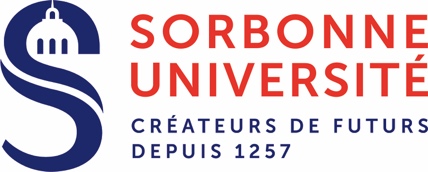 Domaine « Arts, lettres, langues »Master Langues, littératures et civilisations étrangères Études germaniques - Études centre-européennes (LV1 Allemand, Yiddish ; LV2 BCMS, Hongrois, Polonais, Russe, Tchèque)OUMaster Langues, littératures et civilisations étrangères  Études slaves - Études centre-européennes(LV1 BCMS, Hongrois, Polonais, Tchèque ; LV2 Allemand, Yiddish, Russe)2 langues au choix : allemand, BCMS, hongrois, polonais, russe, tchèque, yiddish2021-2022SommairePrésentation	3Objectifs et compétences visés	3Tableau synoptique des enseignements	4Présentation détaillée des enseignements	5Séminaires de spécialité Europe centrale	9Mise à niveau	9Condition d’accès	10PrésentationLe principe général de la spécialité Études centre-européennes estune formation généraliste et pluridisciplinaire sur l’Europe centralela spécialisation dans deux domaines linguistiques de l’aire culturelle (allemand, tchèque, hongrois, polonais, serbo-croate, yiddish, russe). L’histoire croisée de cette zone s’inscrit dans l’héritage de ses Empires (allemand, austro-hongrois, russe, ottoman) que relaient au XXe siècle les totalitarismes (nazi, soviétique). Depuis 1989, la réunification allemande, l’adhésion de nombreux États centre-européens à l’Union européenne et un intérêt renouvelé en Allemagne et en Autriche pour ces régions, il est important de susciter une réflexion transversale qui interroge sous le signe d’une « histoire partagée » la cohérence et les divergences de cet ensemble. Objectifs et compétences visésLes savoirs spécifiquesCulture littérature et linguistique de l’aire correspondant au parcours de l’étudiant et en interculturalité :Connaissances sur le contexte historique, politique, social, économique, littéraire et artistique de l’Europe centrale – Allemagne, Autriche, Pays tchèques, Slovaquie, Hongrie, Pologne, monde serbo-croate-bosniaque-monténégrin, monde juif (selon le parcours)Connaissances sur l’identité et les références culturelles de cette aireConnaissances sur la multiculturalité et les relations interculturelles de cette aire européenneConnaissances linguistiques et cognitivesLes savoir-faire spécifiquesAnalyse et synthèse critiques :Analyse critique littéraire, linguistique et historique des discours, textes et imagesAnalyse de l’utilisation de l’image dans les sociétésObservation critique de situations de politique étrangèreMéthodologie et connaissance des grands enjeux de l’historiographie sur la zoneGestion d’une mission d’animation linguistique et interculturelle :Animation d’un groupe d’étudiants dans un pays étrangerTransmission pédagogique de connaissances sur la culture françaiseAnimation d’échanges et de débats socio-culturels entre les étudiantsConception et organisation d’activités interculturellesMaîtrise de l’environnement multimédia appliqué à la présentation de contenus textuel et iconographiqueCommunication en français et en allemand, tchèque, hongrois, polonais, serbe-croate-bosniaque-macédonien, russe, yiddish (selon parcours) Compréhension et communication écrites et oralesCapacité à exposer publiquement une réflexion argumentée et à intervenir dans un débatRédaction de rapports d'analyse, d’articles scientifiques et de notes de synthèseInterprétariatLes savoir-faire transversaux Conduite d’un projet de rechercheInformatiqueMobilité internationaleLes séjours linguistiques sont fortement recommandés.Responsables du Master d’Études centre-européennes Pour les étudiants LV1-langue slave : M. Xavier Galmiche (UFR d’études slaves)Pour les étudiants LV1-langue germanique : Mme Delphine Bechtel (UFR d’études germaniques)Tableau synoptique des enseignementsPrésentation des enseignementsPour le contenu des cours et la bibliographie, se référer aux brochures de Master d’études germaniques, LANSAD et études slavesM1–UE1 : enseignement transversal de recherche documentaire et TICE : tronc commun dans l’offre des UFR (1er semestre, 25 h, 5 ECTS)Séminaires de spécialité Europe centrale  S1-S2 M1/M2/M3 AL0410 : Delphine Bechtel et Luba Jurgenson, Etudes centre-européennes Musées, monuments, sites mémoriels en Europe centrale (S1 : cours et approches de la recherche, S2 : recherche personnelle et constitution de site internet)S1 Xavier Galmiche, Luba Jurgenson, Histoire des idées en Europe centrale et dans le monde russe : Penser le samizdat. S2 Clara Royer, Markéta Theinhardt, Créations dépaysées. Artistes, écrivains et cinéastes émigrés d’Europe centrale, XIX-XXIe siècle, 1h30 S1 M1 : Delphine Bechtel, Folklore, traditions, constructions nationales et identités en Europe centrale et orientaleS1 Olivier Chaline, Histoire de l’Europe centraleLes autres séminaires doivent être choisis dans l’offre des masters d’études germaniques, slaves ou CIMER, ou dans l’offre 4EU+, en accord avec le directeur de recherche. Mise à niveau Pour les étudiants qui n’ont pas suivi de formation spécifique durant leur licence, une mise à niveau peut être proposée et validée dans le parcours de formation en accord avec le directeur de recherches, notamment : S1 Histoire et géographie de l’Europe du Centre-Est (1815-1989), 1h30. MCC : questions sur un document historique étudié en cours, carte et questions de cours (écrit 4h)S1 Au nom du sacré : Échanges et conflits religieux dans l’Europe centrale médiévale et moderne, 1h30. MCC : contrôle continu (dossier) ; examen final : questions de cours (écrit 3h)S2 L’Europe centrale depuis 1989 : enjeux politiques et mémoriels, 1h. MCC : note de synthèse sur un sujet d’actualité en Europe centrale (CC)S1 Histoire et littérature des pays d’Europe centrale au XXe siècle, 1h30. MCC : devoir (écrit 3h)S1 et S2 Littératures d’Europe centrale : Le fantastique en Europe centrale, 1h30. MCC : devoir écrit (3 ou 4h)S2 Cinéma d’Europe centrale, 6 x 3h. MCC : contrôle continu (critique d’un film vu au cinéma) et final (écrit 2h)Ou un cours de l’offre 4EU+ (sous réserve d’inscription préalable)Condition d’accèsTitulaire d’une licence en sciences humaines ou sociales. Bonne connaissance d’une langue étrangère de la zone. La seconde langue peut être prise au niveau débutant ou avancé.Contacts pour les LV1 – langue germanique (allemand ou yiddish) :Secrétariat des études germaniques : 01 43 18 41 42 (Mme Lygie Jacquet). Mail : Lettres-etudesgermaniques@admp6.jussieu.fr Responsable de la formation : Mme Delphine Bechtel : delphine.bechtel@wanadoo.frpour les LV1 – langue slave (tchèque, polonais, BCSM, russe) ou hongrois :Secrétariat des études slaves : 01 43 18 41 64. Mail : lettres-EtudesSlaves-secretariat@sorbonne-universite.frResponsable de la formation : M. Xavier Galmiche, xavier.galmiche@sorbonne-universite.frENSEIGNANTS RÉFÉRENTS PAR LANGUE  UFR Études germaniquesAllemand : Mme Delphine BECHTEL (MCF HDR) delphine.bechtel@wanadoo.fr UFR Études slavesBCMS : M. Daniel BARIC (MCF) 		daniel.baric@sorbonne-universite.fr  Hongrois : Mme Clara ROYER (MCF HDR) clara.royer@sorbonne-universite.fr Polonais : Mme Kinga CALLEBAT (MCF)	kinga.callebat@sorbonne-universite.fr Russe : Mme Daria SINICHKINA (MCF)	daria.sinichkina@sorbonne-universite.fr Tchèque : Xavier GALMICHE (PR)		xavier.galmiche@sorbonne-universite.fr  Réunion de rentrée des Masters de l’UFR d’études germaniques (ZOOM)9 septembre, 10h-11h : réunion commune à tous les parcours (pour les germanistes)9 septembre, 11h-12h : réunion du Master ECE. Merci de vous signaler à vos responsables par mail avant la rentrée.Master 1M1Semestre 1M2Semestre 2UE1 3 ECTSMU1EC14FEnseignements transversauxUE1 10 ECTSMU1EC24FTronc commun Europe centrale(2 séminaires)UE2 9 ECTSMU2EC14FTronc commun Europe centrale(2 séminaires)UE2 5 ECTSMU2EC24FLangue et culture 1UE3 9 ECTSMU3EC14FLangue et culture 1UE3 5 ECTSMU3EC24FLangue et culture 2UE4 9 ECTSMU4EC14FLangue et culture 2UE4 10 ECTSMU4EC24FMémoireUE99 sans ECTSMU9EC149Option facultativeUE99 sans ECTSMU9EC249Option facultativeMaster 2M3Semestre 1M4Semestre 2UE1 4 ECTSMU1EC34FMéthodologieUE1 5 ECTSMU1EC44FLangue et culture 1(1 séminaire)UE2 10 ECTSMU2EC34FTronc commun Europe centrale(2 séminaires)UE2 25 ECTSMU2EC44FMémoireUE3 8 ECTSMU3EC34FLangue et culture 1UE4 8 ECTSMU4EC34FLangue et culture 2UE99 sans ECTS
MU9EC349Option facultativeUE99MU9EC449Option facultativeM1Semestre 1Semestre 2UE13 ECTSEC 1.1 Enseignements transversaux :Recherche documentaire technologie de l’information1OURédaction scientifique (donné par UFR études germaniques)
MCC : écritOU : Histoire et théories de la traduction (D.Baric)UE110 ECTSTronc commun Europe centrale(2 séminaires à prendre parmi l’offre)Etudes centre-européennes : Musées, monuments, sites mémoriels (D.Bechtel) - projet constitution de site internet Créations dépaysées - Artistes, écrivains et cinéastes émigrés d’Europe centrale, XIX-XXIe sièclesOU Autre séminaire (au choix en accord avec le directeur de mémoire)UE29ECTSTronc commun Europe centrale2 séminaires au choix : Etudes centre-européennes : Musées, monuments, sites mémoriels en Europe centrale (D.Bechtel)OU : Histoire des idées : Penser le samizdat (X.Galmiche et L. Jurgenson)Ou : Folklore, traditions, constructions nationales et identités en Europe centrale (D.Bechtel)UE25 ECTSLangue et culture 1AllemandLangue - cultureBCMS Histoire et théories de la traductionVersion littéraire Hongrois	Langue - CulturePolonais	Langue - CultureRusse	Langue - CultureTchèque	Langue – CultureYiddishLangue - cultureUE39ECTSLangue et culture 1Allemand 	Langue - CultureBCMS Histoire et théories de la traductionVersion littéraire Hongrois	Langue - CulturePolonais	Langue - CultureRusse	Langue - CultureTchèque	Langue - Culture YiddishLangue - cultureUE35ECTSLangue et culture 2Allemand 	Langue - CultureBCMS Histoire et théories de la traductionVersion littéraire Hongrois	Langue - CulturePolonais	Langue - CultureRusse	Langue - CultureTchèque	Langue - Culture YiddishLangue - cultureUE49 ECTSLangue et culture 2Allemand (et yiddish)	Langue - CultureBCMS Histoire et théories de la traductionVersion littéraire Hongrois	Langue - CulturePolonais	Langue - CultureRusse	Langue - CultureTchèque	Langue - Culture YiddishLangue - cultureUE410 ECTSMémoire(une quarantaine de pages)UE 99	UE Enseignement sans crédit(stage, autre)UE 99	UE Enseignement sans crédit(stage, autre)M2Semestre 3Semestre 4Semestre 4UE14 ECTSTransversaux :Initiation à la recherche : Compte rendu de colloque, JE Méthodologie (en accord avec le directeur d’études) UE15 ECTSLangue et culture 1Allemand (et/ou/yiddish)Langue - CultureBCMS Histoire et théories de la traductionVersion littéraire Hongrois	Langue - CulturePolonais	Langue - CultureRusse	Langue - CultureTchèque	Langue - Culture YiddishLangue -cultureUE210 ECTSTronc commun Europe centrale2 séminaires au choix : Etudes centre-européennes : Musées, monuments, sites mémoriels en Europe centrale (D.Bechtel) OU : Histoire des idées : Penser le samizdat (X.Galmiche et L. Jurgenson)OU Autre séminaire (au choix en accord avec le directeur de mémoire)UE15 ECTSLangue et culture 1Allemand (et/ou/yiddish)Langue - CultureBCMS Histoire et théories de la traductionVersion littéraire Hongrois	Langue - CulturePolonais	Langue - CultureRusse	Langue - CultureTchèque	Langue - Culture YiddishLangue -cultureUE38ECTSLangue et culture 1Allemand (et/ou yiddish)	Langue - CultureBCMS Histoire et théories de la traductionVersion littéraire Hongrois	Langue - CulturePolonais	Langue - CultureRusse	Langue - CultureTchèque	Langue - Culture YiddishLangue - cultureUE2 25ECTSMémoire M4 EC 01 MMet soutenanceétude dans la matière de spécialité, située dans le contexte des études centre-européennes (100 pages)UE48ECTSLangue et culture 2Allemand (et/ou yiddish)	Langue - CultureBCMS Histoire et théories de la traductionVersion littéraire Hongrois	Langue - CulturePolonais	Langue - CultureRusse	Langue - CultureTchèque	Langue - Culture YiddishLangue - cultureUE99 sans ECTSOption facultativeUE99 sans optionOption facultative